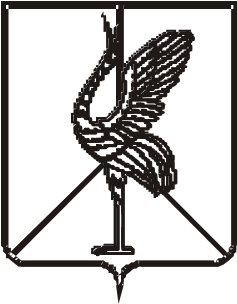 Совет городского поселения «Шерловогорское»  муниципального района «Борзинский район»Забайкальского краяРЕШЕНИЕ 31 октября 2023 года                                                                                   № 87поселок городского типа Шерловая ГораОб утверждении Порядка подготовки документации по планировке территории, разрабатываемой на основании решений администрации городского поселения «Шерловогорское», и порядка принятия решения об утверждении документации по планировке территории, порядка внесения изменений в такую документацию, порядка отмены такой документации или ее отдельных частей, порядка признания отдельных частей такой документации не подлежащими применениюВ соответствии со статьями 8, 41, 45 и 46 Градостроительного кодекса Российской Федерации, статьей 14 Федерального закона «Об общих принципах организации местного самоуправления в Российской Федерации» от 06.10.2003 года №131-ФЗ, законом Забайкальского края № 113-ЗЗК «О градостроительной деятельности в  Забайкальском крае» от 26.12.2008 года,  ст. 34  Устава   городского поселения «Шерловогорское», Совет городского поселения «Шерловогорское» решил:1.Утвердить «Порядок подготовки документации по планировке территории, разрабатываемой на основании решений администрации городского поселения «Шерловогорское», и принятия решения об утверждении документации по планировке территории, порядка внесения изменений в такую документацию, порядка отмены такой документации или ее отдельных частей, порядка признания отдельных частей такой документации не подлежащими применению» (приложение).2. Признать утратившим силу Решение Совета городского поселения «Шерловогорское» от 18 мая 2012 года № 44 «Об утверждении «Порядка подготовки документации по планировке территории, разрабатываемой на основании решения администрации городского поселения «Шерловогорское».3. Настоящее Решение вступает в силу на следующий день, после дня его официального опубликования в периодическом печатном издании газете «Вестник» городского поселения «Шерловогорское» и обнародования на специальном оборудованном стенде в фойе 2 этажа административного здания администрации городского поселения «Шерловогорское» по адресу: Забайкальский край, Борзинский район, пгт. Шерловая Гора, ул. Октябрьская, д. 12.         4. Настоящее Решение подлежит размещению на сайте муниципального образования в информационно-телекоммуникационной сети «Интернет» (www. шерловогорское. рф).Председатель Совета городского                        Врио главы городского поселения «Шерловогорское»                               поселения «Шерловогорское»______________Т.М.Соколовская                        _________О.В. Шмигирилова  Приложение к решению совета городского  поселения «Шерловогорское» от 31 октября 2023 г. № 87Порядок подготовки документации по планировке территории, разрабатываемой на основании решений администрации городского поселения «Шерловогорское», и принятия решения об утверждении документации по планировке территории, порядка внесения изменений в такую документацию, порядка отмены такой документации или ее отдельных частей, порядка признания отдельных частей такой документации не подлежащими применению1. Общие положения1.1. Настоящий Порядок определяет процедуру подготовки документации  по планировке территории, подготовка которой осуществляется на основании решений администрации городского поселения «Шерловогорское» муниципального района Борзинский район Забайкальского края, и принятия решения администрацией городского поселения Шерловогорское об утверждении документации по планировке территории, порядка внесения изменений в такую документацию, порядка отмены такой документации или ее отдельных частей, порядка признания отдельных частей такой документации не подлежащими применению для размещения объектов местного значения городского поселения Шерловогорское и иных объектов капитального строительства, размещение которых планируется в границах городского поселения Шерловогорское (далее соответственно – уполномоченный орган, документация по планировке территории).1.2. Уполномоченный орган принимает решение о подготовке документации по планировке территории и обеспечивает подготовку документации по планировке территории, за исключением случаев, указанных в части 1.1 статьи 45 Градостроительного кодекса, предусматривающей размещение:а) объектов местного значения городского поселения Шерловогорское в границах поселения (далее – объекты местного значения поселения);б) иных объектов капитального строительства в границах поселения, за исключением случаев, указанных в частях 2 - 4.2, 5.2 статьи 45 Градостроительного кодекса Российской Федерации.1.3. Документация по планировке территории включает проект планировки территории и (или) проект межевания территории.1.4. Подготовка документации по планировке территории осуществляется на основании Градостроительного кодекса Российской Федерации, документов территориального планирования (за исключением подготовки документации по планировке территории в целях реализации решений о комплексном развитии территории), Правил землепользования и застройки городского поселения «Шерловогорское» (за исключением подготовки документации по планировке территории, предусматривающей размещение линейных объектов, и в целях реализации решений о комплексном развитии территории), Лесохозяйственного регламента, Положения об особо охраняемой природной территории в соответствии с программами комплексного развития систем коммунальной инфраструктуры, программами комплексного развития транспортной инфраструктуры, программами комплексного развития социальной инфраструктуры, нормативами градостроительного проектирования, комплексными схемами организации дорожного движения, требованиями по обеспечению эффективности организации дорожного движения, указанными в части 1 статьи 11 Федерального закона от 29.12.2017 N 443-ФЗ "Об организации дорожного движения в Российской Федерации и о внесении изменений в отдельные законодательные акты Российской Федерации", требованиями технических регламентов, сводов правил с учетом материалов и результатов инженерных изысканий, границ территорий объектов культурного наследия, включенных в единый государственный реестр объектов культурного наследия (памятников истории и культуры) народов Российской Федерации, границ территорий выявленных объектов культурного наследия, границ зон с особыми условиями использования территорий (далее - исходные данные) и задания на разработку документации по планировке территории, предусматривающей размещение одного или нескольких линейных объектов, или изменений в документацию по планировке территории, предусматривающей размещение одного или нескольких линейных объектов в случае размещения линейного объекта.
2. Порядок принятия решения о подготовке документации по планировке территории2.1 Решение о подготовке документации по планировке территории применительно к территории поселения, за исключением случаев, указанных в частях 2 - 4.2 и 5.2 статьи 45 Градостроительного Кодекса Российской Федерации, принимается органом местного самоуправления поселения по инициативе указанных органов либо на основании предложений физических или юридических лиц о подготовке документации по планировке территории. В случае подготовки документации по планировке территории заинтересованными лицами, указанными в части 1.1 статьи 45 Градостроительного Кодекса Российской Федерации, принятие органом местного самоуправления поселения решения о подготовке документации по планировке территории не требуется.2.2. В случае подготовки документации по планировке территории по инициативе уполномоченного органа для обеспечения муниципальных нужд или в иных случаях, предусмотренных действующим законодательством, такая подготовка осуществляется уполномоченным органом самостоятельно либо привлекаемым на основании муниципального контракта, заключенного в соответствии с законодательством Российской Федерации о контрактной системе в сфере закупок товаров, работ, услуг для обеспечения государственных и муниципальных нужд, иными лицами, за исключением случаев, предусмотренных частью 1.1 статьи 45 Градостроительного кодекса Российской Федерации.2.3. В случаях, предусмотренных частью 1.1 статьи 45 Градостроительного кодекса Российской Федерации, подготовка документации по планировке территории осуществляется лицами за счет их средств самостоятельно или привлекаемыми организациями в соответствии с законодательством Российской Федерации. Расходы указанных лиц на подготовку документации по планировке территории не подлежат возмещению за счет средств бюджета администрации городского поселения «Шерловогорское».2.4. Заявители направляют в уполномоченный орган заявление с предложением о подготовке документации по планировке территории (далее - предложение). Предложение должно содержать:2.4.1. Сведения о виде подготавливаемой документации (проект планировки и (или) проект межевания территории).2.4.2. Схему границ территории, позволяющей определить границы элемента планировочной структуры, подлежащей планировке, или части ранее установленного элемента планировочной структуры (в случае разработки проекта межевания территории).2.4.3. Цель подготовки документации по планировке территории в соответствии с частью 1 статьи 42, частью 2 статьи 43 Градостроительного кодекса Российской Федерации.2.4.4. Вид использования планируемых объектов, в случае планируемого образования земельного участка для строительства.2.4.5. Сведения о возможности обеспечения планируемой застройки объектами социальной инфраструктуры (в случае планируемого размещения многоквартирной жилой застройки).2.4.6. Сведения о подготовке документации по планировке территории за счет средств заявителя.2.4.7. Срок подготовки заявителем документации по планировке территории.2.4.8. Проект задания на выполнение инженерных изысканий либо обоснование отсутствия необходимости их выполнения (в случае если в соответствии с законодательством Российской Федерации для подготовки документации по планировке территории требуется выполнение инженерных изысканий).2.5. Заявитель вправе по своей инициативе дополнительно представить иные документы для рассмотрения предложения о подготовке документации по планировке территории.2.6. Уполномоченный орган в течение 18 рабочих дней с момента поступления предложения принимает решение об отказе в подготовке документации по планировке территории в форме письма при наличии одного из следующих оснований:2.6.1. В случае если установит несоответствие предложения требованиям, указанным в пункте 2.4 настоящего порядка.2.6.2. В случае если установит несоответствие цели подготовки документации документам территориального планирования и градостроительного зонирования местным нормативам градостроительного проектирования.2.6.3. В случае если установит, что в отношении территории, указанной в предложении, уже принято решение о подготовке документации по планировке территории.2.6.4. В случае если установит, что имеются ограничения (обременения) в отношении земельного участка, установленного решением суда согласно сведениям, поступившим из Единого государственного реестра недвижимости.2.7. Уполномоченный орган в течение 55 рабочих дней с момента поступления предложения принимает решение о подготовке документации по планировке территории в форме правового акта администрации городского  поселения «Шерловогорское».2.8. Решение о подготовке документации по планировке территории в течение 3 рабочих дней со дня его принятия подлежит опубликованию в газете "Шерловогорский вестник" и размещению на официальном Интернет-портале городского поселения «Шерловогорское».2.9. Со дня опубликования решения о подготовке документации по планировке территории физические и юридические лица в течение 10 рабочих дней в письменной форме вправе представить в уполномоченный орган свои предложения о порядке, сроках подготовки и содержании документации по планировке территории.2.10. Уполномоченный орган в течение 20 рабочих дней с момента опубликования решения о подготовке документации по планировке территории направляет заявителю исходные данные в целях подготовки документации по планировке территории, задание для размещения линейного объекта.2.11.  Подготовка документации по планировке территории осуществляется в целях обеспечения устойчивого развития территорий, в том числе выделения элементов планировочной структуры, установления границ земельных участков, установления границ зон планируемого размещения объектов капитального строительства.
3. Порядок принятия решения об утверждении документации по планировке территории3.1. Уполномоченный орган в срок не более 20 рабочих дней со дня поступления документации по планировке территории осуществляет проверку такой документации на соответствие требованиям, указанным в части 10 статьи 45 Градостроительного кодекса Российской Федерации, если иное не предусмотрено частью 10.2 статьи 45 Градостроительного кодекса Российской Федерации, а также на наличие оснований для отклонения документации по планировке территории и направления ее на доработку, предусмотренных абзацами 2 - 5 пункта 3.3.3.3.2. Заинтересованные лица, указанные в части 1.1 статьи 45 Градостроительного кодекса Российской Федерации, осуществляют подготовку документации по планировке территории в соответствии с требованиями, указанными в части 10 статьи 45 Градостроительного кодекса Российской Федерации, если иное не предусмотрено частью 10.2 статьи 45 Градостроительного кодекса Российской Федерации и направляют ее для утверждения в орган местного самоуправления поселения.3.2.1. Заинтересованные лица, указанные в пункте 1 части 1.1 статьи 45 Градостроительного кодекса Российской Федерации, осуществляют подготовку документации по планировке территории на основании решения о комплексном развитии территории с учетом положений части 10.2 статьи 45 Градостроительного кодекса Российской Федерации.3.3. По результатам проверки уполномоченный орган в срок, указанный в пункте 3.1 настоящего порядка, принимает одно из следующих решений:
       3.3.1. Заключение о соответствии подготовленной документации по планировке территории установленным требованиям и ее направлении для подготовки и проведения публичных слушаний, за исключением случаев, указанных в части 5.1 статьи 46 Градостроительного кодекса Российской Федерации.
       3.3.2. Заключение о соответствии подготовленной документации по планировке территории установленным требованиям и подготовки постановления Администрации городского поселения «Шерловогорское» об утверждении документации по планировке территории без проведения публичных слушаний в случаях, указанных в части 5.1 статьи 46 Градостроительного кодекса Российской Федерации.3.3.3. Письмо об отклонении документации по планировке территории и направлении ее на доработку в случае:
       Отсутствия уведомления главы городского поселения «Шерловогорское»  о принятии решения о подготовке документации по планировке территории, либо о подготовке изменений в документацию по планировке территории лицами, указанными в части 1.1 статьи 45 Градостроительного кодекса Российской Федерации.
       Отсутствия согласований, предусмотренных частями 12.3, 12.4, 12.7, 12.10 статьи 45  Градостроительного кодекса Российской Федерации.
       Отсутствия правового акта администрации городского поселения «Шерловогорское» о подготовке документации по планировке территории, о подготовке изменений в документацию по планировке территории, за исключением решений о подготовке документации по планировке территории, принимаемых самостоятельно лицами, указанными в пункте 1.1 статьи 45 Градостроительного кодекса Российской Федерации.
 	Несоответствия представленной документации по планировке территории, изменений в документацию по планировке территории требованиям статьи 42 Градостроительного кодекса Российской Федерации и (или) статьи 43 Градостроительного кодекса Российской Федерации, части 4 статьи 41.1 Градостроительного кодекса Российской Федерации.
 	Несоответствия представленной документации по планировке территории или изменений в документацию по планировке территории требованиям части 10 статьи 45 Градостроительного кодекса Российской Федерации, если иное не предусмотрено частью 10.2 статьи 45 Градостроительного кодекса Российской Федерации.3.4. Проекты планировки территории и (или) проекты межевания территории, решение об утверждении которых принимается уполномоченным органом, до их утверждения подлежат обязательному рассмотрению на  публичных     слушаниях,    за    исключением    случаев,    установленных Градостроительным кодексом Российской Федерации.
 	3.5. Уполномоченный орган после подготовки заключения, указанного в пункте 3.3.1, не позднее следующего рабочего дня направляет его в комиссию по подготовке проекта Правил землепользования и застройки городского поселения «Шерловогорское» (далее - комиссия).
 	В случае если публичные слушания не проводятся, уполномоченный орган не позднее следующего рабочего дня направляет заключение, указанное в пункте 3.3.2, и необходимые документы главе администрации городского поселения «Шерловогорское» для принятия решения, указанного в пункте 3.11.3.6. Комиссия в течение 5 рабочих дней направляет заключение, указанное в пункте 3.3.1, и пакет документов, необходимых для проведения публичных слушаний главе городского поселения «Шерловогорское» (далее – Глава поселения).3.7. Решение о проведении публичных слушаний оформляется постановлением Главы поселения в течение 10 календарных дней после получения заключения и пакета документов и подлежит опубликованию в городской газете "Шерловогорский вестник" и размещению на официальном Интернет-портале администрации городского поселения «Шерловогорское».
 	3.8. Публичные слушания по проекту планировки территории и (или) проекту межевания территории организуются и проводятся в порядке, установленном Градостроительным кодексом Российской Федерации, решением Совета городского поселения «Шерловогорское» от 29 декабря 2022 года № 52 «Положения о порядке организации и проведения общественных обсуждений или публичных слушаний по вопросам градостроительной деятельности на территории городского поселения «Шерловогорское».  3.9. Общественные обсуждения или публичные слушания по проекту планировки территории и проекту межевания территории не проводятся в случаях, предусмотренных частью 12 статьи 43 и частью 22 статьи 45 Градостроительного Кодекса Российской Федерации, а также в случае, если проект планировки территории и проект межевания территории подготовлены в отношении:1) территории в границах земельного участка, предоставленного садоводческому или огородническому некоммерческому товариществу для ведения садоводства или огородничества;2) территории для размещения линейных объектов в границах земель лесного фонда.
 	3.10. Комиссия не позднее 1 рабочего дня после опубликования заключения о результатах публичных слушаний по проекту планировки территории и (или) проекту межевания территории направляет главе администрации городского поселения «Шерловогорское» протокол публичных слушаний по проекту планировки территории и (или) проекту межевания территории и заключение о результатах публичных слушаний.   3.11. Глава администрации городского поселения «Шерловогорское» не позднее 20 рабочих дней после поступления заключения, указанного в пункте 3.3.2, либо после опубликования заключения о результатах публичных слушаний по проекту планировки территории и (или) проекту межевания территории с учетом протокола публичных слушаний по проекту планировки территории и (или) проекту межевания территории и заключения о результатах публичных слушаний принимает одно из следующих решений:
 	3.11.1. Об утверждении документации по планировке территории.
 	3.11.2. Об отклонении документации по планировке территории и направлении ее на доработку.
 	3.12. Решение об утверждении (об отклонении, направлении на доработку) документации по планировке территории оформляется правовым актом администрации городского поселения «Шерловогорское».
 	3.13. Правовой акт об утверждении документации по планировке территории подлежит опубликованию в течение семи дней со дня утверждения указанной документации в газете "Шерловогорский вестник" и размещению на официальном Интернет-портале городского поселения «Шерловогорское».
 	3.14. Со дня утверждения документации по планировке территории, в отношении которой принято решение о ее комплексном развитии, ранее утвержденная документация по планировке этой территории признается утратившей силу.

4. Порядок внесения изменений в документацию по планировке территории4.1. Внесение изменений в документацию по планировке территории осуществляется в порядке, установленном для подготовки и утверждения документации по планировке.
 	4.2. Внесение изменений в документацию по планировке территории допускается путем утверждения ее отдельных частей с соблюдением требований об обязательном опубликовании такой документации в порядке, установленном законодательством и настоящим порядком.
 	4.3. Согласование документации по планировке территории осуществляется применительно к утверждаемым частям.
 	4.4. Публичные слушания по проектам планировки и (или) проектам межевания территории проводятся применительно к утверждаемым частям.
 	4.5. Внесение изменений в ранее утвержденную документацию по планировке территории в целях устранения в такой документации описки, опечатки, грамматической или арифметической ошибки осуществляется уполномоченным органом путем внесения изменений в принятый правовой акт администрации городского поселения «Шерловогорское» без проведения публичных слушаний.4.6. Внесение изменений в документацию по планировке территории в целях реализации решения о комплексном развитии территории не требуется.
5. Порядок отмены документации по планировке территории или ее отдельных частей5.1. Отмена документации по планировке территории или ее отдельных частей осуществляется по инициативе уполномоченного органа, в том числе в связи с вступлением в законную силу судебного акта, либо по инициативе заявителей.
       5.2. Основанием для отмены документации по планировке территории или ее отдельных частей является:
       5.2.1.   Вступивший в законную силу судебный акт.
       5.2.2. Несоответствие утвержденной документации по планировке территории или ее отдельных частей требованиям части 10 статьи 45 Градостроительного кодекса Российской Федерации если иное не предусмотрено частью 10.2 статьи 45 Градостроительного кодекса Российской Федерации.5.3. В случаях, указанных в подпункте 5.2 раздела 5 настоящего порядка, если отмена документации по планировке территории или ее отдельных частей осуществляется по инициативе уполномоченного органа, уполномоченный орган в течение 18 рабочих дней подготавливает в письменной форме обоснование о необходимости отмены документации по планировке территории или ее отдельных частей. Обоснование должно содержать информацию с указанием требований части 10 статьи 45 Градостроительного кодекса Российской Федерации, которым не соответствует утвержденная документация по планировке или ее отдельные части.5.4. Если отмена документации по планировке территории или ее отдельных частей осуществляется по инициативе заявителей, заявители направляют в уполномоченный орган заявление с обоснованием необходимости отмены документации по планировке территории (далее - обоснование). Обоснование должно содержать информацию с указанием требований части 10 статьи 45 Градостроительного кодекса Российской Федерации, которым не соответствует утвержденная документация по планировке территории или ее отдельные части, если иное не предусмотрено частью 10.2 статьи 45 Градостроительного кодекса Российской Федерации.5.5. Уполномоченный орган в течение 18 рабочих дней с момента поступления обоснования принимает решение об отказе в отмене документации по планировке территории или ее отдельных частей в форме письма.
      5.6. Основанием для мотивированного отказа в принятии решения об отмене документации по планировке территории или ее отдельных частей является:
     5.6.1. Отсутствие обоснования, указанного в пункте 5.4 раздела 5 настоящего порядка.
     5.6.2. Наличие принятого решения о внесении изменений в документацию по планировке территории в целях приведения ее в соответствие с действующим законодательством.
     5.7. Уполномоченный орган в течение 55 рабочих дней с момента поступления обоснования готовит заключение о несоответствии документации требованиям части 10 статьи 45 Градостроительного кодекса Российской Федерации и проект правового акта администрации городского поселения «Шерловогорское» об отмене документации по планировке территории или ее отдельных частей.5.8. Правовой акт администрации городского поселения «Шерловогорское» отмене документации по планировке территории или ее отдельных частей в течение 7 дней с момента принятия подлежит опубликованию в городской газете "Шерловогорскй вестник" и размещению на официальном Интернет-портале городского поселения «Шерловогорское».

6. Порядок признания отдельных частей документации по планировке территории не подлежащими применению6.1. Признание отдельных частей документации по планировке территории не подлежащими применению осуществляется по инициативе уполномоченного органа, в том числе в связи с вступлением в законную силу судебного акта, а также по инициативе заявителей.
      6.2. Основанием для признания отдельных частей документации по планировке территории не подлежащими применению является:
      6.2.1. Вступивший в законную силу судебный акт.
      6.2.2. Несоответствие отдельных частей утвержденной документации по планировке территории требованиям части 10 статьи 45 Градостроительного кодекса Российской Федерации если иное не предусмотрено частью 10.2 статьи 45 Градостроительного кодекса Российской Федерации.6.3. В случаях, указанных в пункте 6.2 раздела 6 настоящего порядка, уполномоченный орган в течение 18 рабочих дней подготавливает в письменной форме обоснование о необходимости признания отдельных частей документации по планировке территории не подлежащими применению.
       6.4. Заявители направляют в уполномоченный орган заявление с обоснованием необходимости признания отдельных частей документации по планировке территории не подлежащими применению. Обоснование должно содержать:
       6.4.1. Описание отдельных частей документации по планировке территории, которые не подлежат применению.
       6.4.2. Информацию с указанием требований части 10 статьи 45 Градостроительного кодекса Российской Федерации, которым не соответствуют отдельные части утвержденной документации по планировке территории если иное не предусмотрено частью 10.2 статьи 45 Градостроительного кодекса Российской Федерации.6.5. Уполномоченный орган в течение 18 рабочих дней с момента поступления обоснования принимает решение об отказе в признании отдельных частей документации по планировке территории не подлежащими применению в форме письма.
       6.6. Основанием для мотивированного отказа в принятии решения о признании отдельных частей документации по планировке территории не подлежащими применению является:6.6.1. Отсутствие обоснования, указанного в пункте 6.4 раздела 6 настоящего порядка.
       6.6.2. Наличие принятого решения о внесении изменений в документацию по планировке территории в целях приведения ее в соответствие с действующим законодательством.
       6.7. Уполномоченный орган в течение 55 рабочих дней с момента поступления обоснования принимает решение о признании отдельных частей документации по планировке территории не подлежащими применению в форме правового акта администрации городского поселения «Шерловогорское».
       6.8. Правовой акт администрации городского поселения «Шерловогорское» о признании отдельных частей документации по планировке территории не подлежащими применению в течение 7 дней с момента принятия подлежит опубликованию в газете "Шерловогорский вестник" и размещению на официальном Интернет-портале Администрации городского поселения «Шерловогорское».